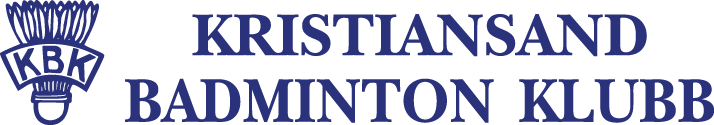 Kristiansand, mai 2019Støttespiller KBK 2019/2020Vi håper at våre trofaste støttespillere vil fortsette å støtte oss i sesongen 2019/2020 og at vi også kan få med noen nye på laget.For kr. 2500,- inkl. mva. blir man listet opp som støttespiller på vår hjemmeside www.kbk.no og i programmer vi trykker ved egne turneringer/mesterskap. Kommende sesong skal vi bl.a. arrangere Ungdommens Badmintonmesterskap (UBM) som er uoffisielt NM for U15- og U17-spillere. Støttespillere blir også annonsert på vår Facebook-side. Det viktigste er likevel at man får gleden av å støtte ungdomsarbeidet i en god og velorganisert klubb.KBK har vunnet mange NM-gull både individuelt og for lag. Vi har heltidsansatt, profesjonell trener som har hovedfokus på barne- og ungdomspartiene, og noen deltidsansatte hjelpetrenere. Utover det drives klubben på dugnad. Vi har sunn økonomi og god styring. Ca. 85 % av totale kostnader går til spillerne i aldersbestemte klasser, som vi mener har et godt sportslig og sosialt tilbud. Vi kombinerer toppidrett og breddeidrett på en god måte og reiser på mange turneringer i hele Norge og i Danmark.Vi håper på en positiv vurdering og setter stor pris på all støtte vi får. Sportslig hilsenKristiansand Badminton KlubbKontaktpersoner:Leder KBK, Atle Jensen: atlejensen66@gmail.com, tlf. 48041140Nestleder KBK: Helene Abusdal, helene_abusdal@hotmail.com, tlf. 91614166www.kbk.no